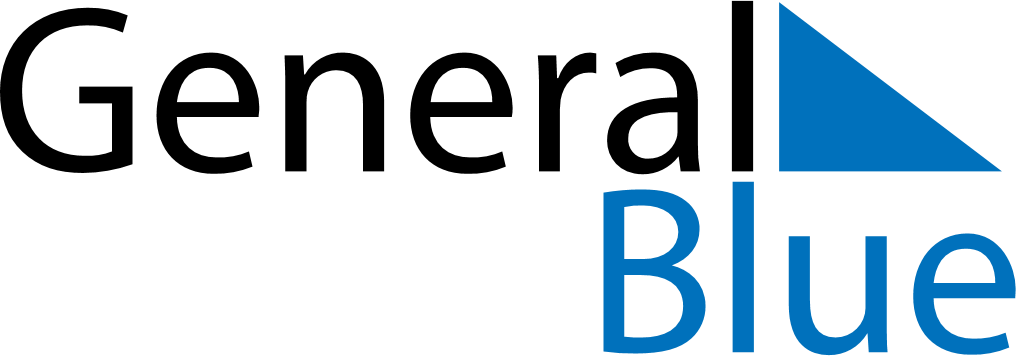 Weekly CalendarJanuary 1, 2024 - January 7, 2024Weekly CalendarJanuary 1, 2024 - January 7, 2024Weekly CalendarJanuary 1, 2024 - January 7, 2024Weekly CalendarJanuary 1, 2024 - January 7, 2024Weekly CalendarJanuary 1, 2024 - January 7, 2024Weekly CalendarJanuary 1, 2024 - January 7, 2024MONDAYJan 01TUESDAYJan 02WEDNESDAYJan 03THURSDAYJan 04FRIDAYJan 05SATURDAYJan 06SUNDAYJan 07